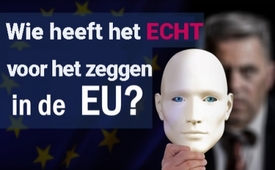 Wie heeft het ECHT voor het zeggen in de EU?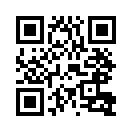 Jean-Claude Juncker heeft op 1 december 2019 zijn functie als hoofd van de EU-commissie overgedragen aan Ursula von der Leyen. Op het internet circuleren video's die hem op de NAVO-top in juli 2019 zo wankel lieten zien dat hij gesteund moest worden. Kon iemand als hij met een duidelijk (alcohol)probleem de Europese Commissie echt leiden? Houd Kla.TV goed in de gaten om te zien op wiens welzijn het EU-leiderschap onder von der Leyen zal gericht zijn!Op zondag 1.12.2019 droeg Jean-Claude Juncker zijn functie als hoofd van de Europese Commissie over aan Ursula von der Leyen. Met Juncker treed een politicus af met toppositie in de EU, die tijdens zijn ambtsperiode herhaaldelijk de aandacht had getrokken met bizarre acties. In het Europees Parlement zei hij bijvoorbeeld dat “de leiders van andere planeten geïnteresseerd zijn in de weg die de Europese Unie in de toekomst zal inslaan”. Ondertussen circuleren er video's op het net die aanleiding gaven tot speculaties over de vraag of Juncker bij officiële gelegenheden dronken was. Bijvoorbeeld op de EU-top in Riga 2015, waar hij enkele gasten met een klopje op de wangen en allerlei andere grappen begroette, of op de NAVO-top in Brussel in juli 2018, waar Juncker steeds opnieuw door zijn collega's moest worden opgevangen en ondersteund. Juncker's woordvoerder motiveerde dit met ischiasproblemen. De volgende foto's geven echter aanleiding tot twijfel over dit standpunt:   
https://www.youtube.com/watch?v=hbg-46ZMIQI 
https://www.youtube.com/watch?v=Ia-GaZjbNaM 
Met het oog op deze optredens van Juncker rijzen er verschillende vragen:
-  Als Juncker zich al zo in het openbaar laat gaan, hoe ziet het er dan uit achter gesloten deuren?
- Waarom hebben de anders zo op sensatie beluste massamedia zulke opnames niet geëxploiteerd en Juncker's terugtreden niet geëist? Zou dit ook zo rustig zijn afgelopen als een Orban of Salvini zich zo had gedragen?
- Kan iemand met zo'n duidelijk alcoholprobleem de EU werkelijk leiden? 
Ik denk het niet. Deze scènes maken echter één ding duidelijk: het is duidelijk dat de beslissende politiek in de EU niet door de Europese Commissie wordt bepaald. Want als het hoofd van deze Commissie zich zo beschamend gedroeg, werd hij waarschijnlijk weinig serieus genomen door de staatshoofden en regeringsleiders. Maar wie heeft het dan echt voor het zeggen in de EU?

De analist Ernst Wolff vatte het in april, in een bijdrage bij de parlementsverkiezingen in de EU, als volgt samen: “De toekomst van Europa wordt namelijk niet in Straatsburg beslist, maar in Frankfurt en Londen, in de directiekamers van grootbanken, hedgefondsen [hedgefonds: een beleggingsfonds dat een bovengemiddeld rendement wil behalen door hoge risico's te nemen] en de ECB [Europese Centrale Bank] [....] De situatie in Brussel is niet minder ondemocratisch. De hoofdstad van de EU is niet alleen de zetel van haar commissies, maar ook de thuisbasis van een groot aantal lobbyisten, wier belangrijkste taak het is om politieke beslissingen te beïnvloeden ten gunste van hun klanten uit de financiële en industriële sector. Organisaties zoals de “Round Table of Industrialists”, een vereniging van de invloedrijkste leiders van concerns in Europa, bezorgen de EU - grotendeels ongemerkt voor het publiek - hun eigen ontwerpen bij het opstellen van wetten en richtlijnen”. 
Voor deze krachten van de geldaristocratie en industrie, die op de achtergrond als lobbyisten optreden - en voor de media die zij controleren – was het wellicht goed dat zo'n gehavende en dus gemakkelijk te controleren man de zaken van de EU heeft gerund. Ursula von der Leyen, die nu in het ambt is gekomen, heeft misschien meer controle over zichzelf dan haar voorganger, maar het is twijfelachtig of deze machtverhoudingen onder haar zullen veranderen. Want zoals we in de ingevoegde uitzending [www.kla.tv/14572 (D)] hebben laten zien, is het gemakkelijk te vermoeden dat von der Leyen in functie is gebracht door juist die krachten die in de EU via hun lobby op de achtergrond aan de touwtjes hebben getrokken en dat waarschijnlijk ook in de toekomst zullen blijven doen. Ondanks alle welluidende beloften is het daarom noodzakelijk om kritisch te kijken of het EU-leiderschap van von der Leyen gericht zal zijn op het welzijn van de EU-burgers of op het welzijn van grote bedrijven!door zw./tz.Bronnen:https://www.youtube.com/watch?v=LgsavkCKVkE
https://www.youtube.com/watch?v=hbg-46ZMIQI
https://www.youtube.com/watch?v=Ia-GaZjbNaM
www.lobbycontrol.de/2019/04/eu-lobbyreport-konzerne-haben-zu-viel-macht-in-europa/
https://kenfm.de/tagesdosis-15-4-2019-europawahlen-2019-ein-weiteres-spektakel-zur-taeuschung-der-oeffentlichkeit-podcast/Dit zou u ook kunnen interesseren:#EU - www.kla.tv/EU-nlKla.TV – Het andere nieuws ... vrij – onafhankelijk – ongecensureerd ...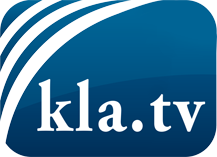 wat de media niet zouden moeten verzwijgen ...zelden gehoord van het volk, voor het volk ...nieuwsupdate elke 3 dagen vanaf 19:45 uur op www.kla.tv/nlHet is de moeite waard om het bij te houden!Gratis abonnement nieuwsbrief 2-wekelijks per E-Mail
verkrijgt u op: www.kla.tv/abo-nlKennisgeving:Tegenstemmen worden helaas steeds weer gecensureerd en onderdrukt. Zolang wij niet volgens de belangen en ideologieën van de kartelmedia journalistiek bedrijven, moeten wij er elk moment op bedacht zijn, dat er voorwendselen zullen worden gezocht om Kla.TV te blokkeren of te benadelen.Verbindt u daarom vandaag nog internetonafhankelijk met het netwerk!
Klickt u hier: www.kla.tv/vernetzung&lang=nlLicence:    Creative Commons-Licentie met naamgeving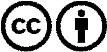 Verspreiding en herbewerking is met naamgeving gewenst! Het materiaal mag echter niet uit de context gehaald gepresenteerd worden.
Met openbaar geld (GEZ, ...) gefinancierde instituties is het gebruik hiervan zonder overleg verboden.Schendingen kunnen strafrechtelijk vervolgd worden.